Colegio Polivalente			Región	: Metropolitana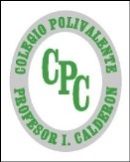 Profesor Ildefonso Calderón			Provincia	: CordilleraProfesor (a): Claudia Silva zumelzu			RBD	: 10501-5Guía Formativa N°2  Gestión Comercial y Tributaria  3 º Año MedioNombre: 			           		  ____________ Fecha:       de          del    2020Objetivo de Aprendizaje: Leer y utilizar distintos tipos de texto relacionado con el trabajo con especificaciones y normativas diversas de legislación.Item de Comprensión: Lee atentamente el siguiente texto y luego responde las preguntas relacionadas con él y con el modulo.Lectura Situación ProblemaEl año 2010 Martín Pérez, trabajador de la empresa los Tres viajeros, comenzó a relacionarse con el comercio exterior, aprendiendo cómo se realizan las operaciones de importaciones y exportaciones, qué es el Servicio de Aduanas, cuales son las cláusulas de compra venta, aprendió a realizar cálculos referentes los impuestos entre importadores y exportadores. Tuvo que realizar reiterados viajes a puertos y aduanas donde aprovecho de maximizar sus conocimientos referentes al tema. Martín ya no podía estar más feliz y comenzó a trabajar con tanta energía que le faltaba tiempo para poder monitorear todos los procesos del día a día. Después de un par de meses de trabajo, su jefe le solicito que realizara la gestión administrativa de importación de un producto de alto valor (un vehículo encargado por el Señor Jarkas) avaluado        en U$D 250.000 desde la compra de este en el extranjero hasta la gestión aduanera y el pago de impuesto, pero surgió un imprevisto y el transporte donde venía el auto de Señor Jarkas sufrió y desperfecto por lo cual la entrega se demoraría 6 meses más (El Señor Jarkas dejo en responsabilidad de la empresa la internación de su auto nuevo y todos los tramites que esto conlleva). Cuando el Señor Jarkas supo lo ocurrido dijo que si no le daban una solución oportuna a su requerimiento, buscaría otra empresa en donde realizar su trámite, a lo cual Martin le prometió que su vehículo estaría una semana antes del plazo disponible para su uso a lo que el Señor Jarkas quedó maravillado con la eficiencia de Martin. Martín salvo la situación pero ahora no sabe cómo traer el vehículo de Señor Jarkas a chile dado que el transporte que cotizo fuera de chile sufrió problemas y otro transporte similar subía su costo al doble. Gracias a los constantes viajes a los puertos y aduanas surgió la posibilidad de traer el vehículo por otro medio adelantando la llegada en un mes, referente al plazo que le dio al dueño pero el costo es 30% más caro. ¿Puedes ayudar a Martin a buscar más alternativas o idear un nuevo plan para traer el vehículo de Señor Jarkas?Extrayendo la información relevante, puedes buscar y completar las siguientes definiciones:Comercio exterior Importador Exportador Clausula Aduanas T ransporte Arancel Flete EmbarqueImpuestoEficienciacotizarReflexiona, justifica 1¿Cuál debería ser la mejor opción para traer el auto del Señor Jarkas?2 ¿Es posible acelerar un proceso de importación en el caso que exista un problema de esta índole? ¿Qué crees tú?3¿Qué hubiese pasado si el Señor Jarkas hubiese preferido otra empresa antes que los 3 Viajeros?4¿Crees tú que Martín logre internar el vehículo antes que el Señor Jarkas se arrepienta?5 ¿Al traer un vehículo de tan alto valor, existirá algún impuesto específico?¿Puedes identificar  en qué lugares se encuentran las aduanas en nuestro país? Menciona los a lo menos 4 ubicadas en diferentes lugares.*Esta guía tiene un 60% de exigencia”                          L : 60 a 100% de logro                        NL: menos del 60% de logroPuntaje ObtenidoLNLInstrucciones para los/las estudiantes: Lee atentamente cada pregunta y responde espacio dado/ o selecciona respuesta según corresponda.tienes alguna, consulta en el Texto de la asignatura (o digital en www.curriculum línea.cl.Continúa revisando la página del Colegio para que continúes desarrollando nuevas actividades y revises tus avances.